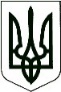 УКРАЇНАОПОРНий НАВЧАЛЬНий ЗАКЛАД «ЗАКЛАД ЗАГАЛЬНОЇ СЕРЕДНЬОЇ ОСВІТИ  І-ІІІ СТУПЕНІВ с.ДОВЖОК ЯмпільськОЇ МІСЬКОЇ РАДИ Вінницької області»НАКАЗ31.05.2022 року   							№ 96Про зарахування дітей до 1 класу на 2022-2023 навчальний рікВідповідно до абзаців другого і третього частини 1 статті 13 Закону України «Про освіту», наказу МОН від 16.04.2018 р. № 367 «Про затвердження порядку зарахування, відрахування та переведення учнів до державних та комунальних закладів освіти для здобуття повної загальної середньої освіти», на підставі заяв батьків учнів про зарахування дітей до ОНЗ ЗЗСО І-ІІІ ступенів с. Довжок, свідоцтв про народження, медичних карт (форма №086-1).НАКАЗУЮ:Зарахувати до складу учнів 1 класу ОНЗ ЗЗСО І-ІІІ ст. с.Довжок з 01.06.2022 року:2. Зарахувати до складу учнів 1 класу філії ЗСО І-ІІ ст. с.Качівка з 01.06.2022 року:3. Зарахувати до складу учнів 1 класу філії ЗСО І-ІІ ст. с. Северинівка з дошкільним відділенням з 01.06.2022 року:  4. Контроль за виконання даного наказу залишаю за собою.	Директор ОНЗ						Аліса АНДРУЩЕНКО1Асаулу Іллю Юхимовича2Воротнюка Арсена Ярославовича3Зелінського Матвія Валерійовича4Кученкову Заріну Андріївну5Мойсеєнко Анастасію Віталіївну6Рутковського Ярослава Віталійовича7Ткач Аріну Русланівну8Штурхецького Матвія Миколайовича1Городюка Дмитра Олександровича2Дячок Анну Віталіївну3Кізюна Сергія Сергійовича4Коваля Дмитра Руслановича5Леурда Олександра Віталійовича6Маланчук Мирославу Володимирівну7Мальчика Матвія Андрійовича8Сарафіновського Ярослава Васильовича9Саракуцу Івана Олександровича1Кравцову Анну Олександрівну